Steps to hylerlink LinkedIn image: Right click on LinkedIn image Select “Hyperlink”Paste your LinkedIn profile link in the address box Click “Ok”Name | ADVISORY BOARD CHAIRPurpose Driven + Kingdom Focused INSIGHT • GROWTH • LEGACY • IMPACT(555) 555-5555 • first.last@convenenow.com    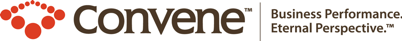 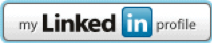 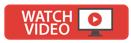 